FORELDREMØTE 9.trinnVelkommen til foreldremøte for 9. trinn ved Skeiene ungdomsskole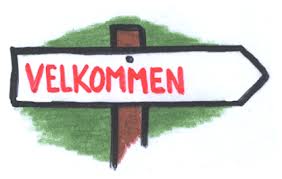 Tid: Tirsdag 13. september klokken 18.00 – 20.00Alle møtes i gymsalen klokken 18.00, for felles informasjon fra skolens ledelse.  Deretter samles vi på klasserommene til hver enkelt klasse. Der kan aktuelle tema være klassesituasjonen, arbeids- og prøveplaner, bruk av It’s learning, skolens hjemmeside og rutiner/regler ved skolen. I tillegg kan det settes av tid til å diskutere idéer til klassens sosiale årshjul og eventuell klassetur.Klipp:___________________________________________________________Svarslipp (angående foreldremøte 13.september):Fra_______________(elevens navn) kommer det _____ stk foresatteUnderskrift foresatt:______________________________